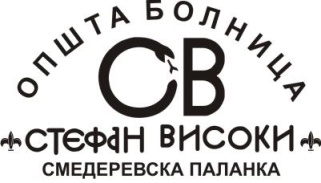 Општа болница „Стефан Високи“ ул. Вука Караџића бр. 147 11420 Смед. ПаланкаКОНКУРСНA ДОКУМЕНТАЦИЈAза јавну набавку мале вредности добара број ЈНМВ 23/20 Јавна набавка добараКанцеларијски материјал – штампани обрасци ЈАВНА НАБАВКА БР. 23/20Jун  2020. годинеНа основу члана 32. и 61. Закона о јавним набавкама („Сл. гласник РС” бр. 124/12, 14/15, 68/15, у даљем тексту: Закон), члану 2. Правилника о обавезним елементима конкурсне документације у поступцима јавних набавки и начину доказивања испуњености услова („Сл. гласник РС” бр. 86/2015), Одлуке о покретању поступка јавне набавке ЈНМВ број 23/20 заведене под бројем JН 571 од 22.06.2020. године и Решења о образовању комисије за јавну набавку ЈНМВ 23/20,  заведеног под бројем  ЈН 572 од 22.06.2020. године, припремљена је:КОНКУРСНА ДОКУМЕНТАЦИЈА за јавну набавку мале вредности добара број ЈНМВ 23/20 Канцеларијски материјал – штампани обрасциКонкурсна документација садржи:Укупан број страна конкурсне документације: 45I  ОПШТИ ПОДАЦИ О ЈАВНОЈ НАБАВЦИПодаци о Наручиоцу:Општа болница ”Стефан Високи“ 11420 Смед. Паланка, ул. Вука Караџиђа бр. 147Телефони: 026/330-301; 330-300 – централа Телефаx: 026/313-075Интернет страница наручиоца: www.bolnica-palanka.co.rse-mail: svisokijn@gmail.comВрста поступка јавне набавке Предметна јавна набавка се спроводи у поступку јавне набавке мале вредности, у складу са Законом и подзаконским актима којима се уређују јавне набавке..Предмет јавне набавкеКанцеларијски материјал – штампани обрасци  - орн 22820000ПартијеПредметна јавна набавка није обликована по партијамаЦиљ поступкаПоступак јавне набавке спроводи се ради закључења уговора о јавној набавци.Контакт лице: Лице за контакт је службеник за јавне набавке Зоран Голубовић, дипл. ел. инж. е-mail адреса:  svisokijn@gmail.com, факс 026/313-075II ВРСТА, КОЛИЧИНА, ТЕХНИЧКЕ КАРАКТЕРИСТИКЕ. КВАЛИТЕТ И ОПИС РОБЕ 					Датум					М.П.					ПонуђачНапомена:-     Сви протоколи - 500 листа тврд повез, шивен концемНа сваком обрасцу у горњем леву углу ставити лого Опште болнице "Стефан Високи", Логo се налази  у регистратору са узорцимаТражени квалитет папира по приложеним узорцима/наводима из колоне 7 - Посебне напоменеБрој поред назива обрасца уписати у левом доњем углу на штампаном обрасцуПонуђач је у обавези да регистратор са свим узорцима образаца на основу којих мора дати своју понуду, а који добија по захтеву уз конкурсну документацију, на јавном отварању понуда врати наручиоцу Папир на коме се штампају обрасци  не сме бити рециклиранОбразац обавезних техничких карактеристика понуђач попуњава на следећи начин:колону 5. Паковање – понуђач наводи какво је паковањеколону 6. Произвођач – понуђач наводи ко је произвођач предметног добраколону 7. Посебне напомене – понуђач наводи посебне напомене у смислу попуста или неке карактеристике предметног добра	III УСЛОВИ ЗА УЧЕШЋЕ У ПОСТУПКУ ЈАВНЕ НАБАВКЕ ИЗ ЧЛАНА 75. и 76. ЗАКОНА О JАВНИМ НАБАВКАМА И УПУТСТВО КАКО СЕ ДОКАЗУЈЕ ИСПУЊЕНОСТ ТИХ УСЛОВА	Понуђач који испуњава услове из члана 75.  и 76. Закона о јавним набавкама дужан је да уз понуду	достави и доказе из члана 77. овог Закона као и друге доказе из конкурсне документације и то:	УПУТСТВО КАКО СЕ ДОКАЗУЈЕ ИСПУЊЕНОСТ УСЛОВАИспуњеност обавезних услова за учешће у поступку предметне јавне набавке наведних у табеларном приказу обавезних услова под редним бројем 1, 2, 3 и 4. и додатних услова за учешће у поступку предметне јавне набавке наведних у табеларном приказу додатних услова под редним бројем 1, 2 и 3, у складу са чл. 77. ст. 4. ЗЈН, понуђач доказује достављањем ИЗЈАВА (Образац 5. и Образац 6.  у поглављу V ове конкурсне документације), којима под пуном материјалном и кривичном одговорношћу потврђује да испуњава услове за учешће у поступку јавне набавке из чл. 75. ст. 1. тач. 1) до 4), чл. 75. ст. 2. и чл. 76. ЗЈН, дефинисане овом конкурсном документацијом. Напомена: Докази о испуњености услова могу се достављати у неовереним копијама, а наручилац може пре доношења одлуке о додели уговора, захтевати од понуђача, чија је понуда на основу извештаја Комисије за јавну набавку оцењена као најповољнија, да достави на увид оригинал или оверену копију свих или појединих доказа.Ако понуђач у остављеном, примереном року који не може бити краћи од пет дана, не достави на увид оригинал или оверену копију тражених доказа, наручилац ће његову понуду одбити као неприхватљиву.Понуђач је дужан да без одлагања писмено обавести наручиоца о било којој промени у вези са испуњеношћу услова из поступка јавне набавке, која наступи до доношења одлуке, односно закључења уговора, односно током важења уговора о јавној набавци и да је документује на прописани начин.Лице уписано у регистар понуђача који води Организација надлежна за регистрацију привредних субјеката није дужно да приликом подношења понуде доказује испуњеност обавезних услова из члана 75. став 1. тачке 1) до 4) ЗЈН.Понуђач није дужан да доставља доказе који су јавно доступни на интернет страницама надлежних органа, с тим што треба да наведе интернет страницу на којој су тражени подаци јавно доступни.IV КРИТЕРИЈУМ ЗА ИЗБОР НАЈПОВОЉНИЈЕ ПОНУДЕКомисија ће изабрати најповољнију понуду на основу критеријума „најнижа понуђена цена“  Уколико две или више понуда имају исту најнижу понуђену цену, изабраће се понуђач     који је понудио дужи рок плаћања. Уколико ни применом рерзервног критеријума      Наручилац не може донети одлуку о додели уговора, Наручилац ће изабрати понуђача      који је понудио краћи рок испоруке предметних добара.		V  ОБРАСЦИ КОЈИ ЧИНЕ САСТАВНИ ДЕО ПОНУДЕСаставни део понуде чине следећи обрасци:Образац понуде (Образац 1);Образац структуре понуђене цене, са упутством како да се попуни (Образац 2); Образац трошкова припреме понуде (Образац 3); Образац изјаве о независној понуди (Образац 4);Образац изјаве понуђача о испуњености услова за учешће у поступку јавне набавке - чл. 75, наведених овом конурсном докумнтацијом, (Образац 5);Образац изјаве понуђача о испуњености услова за учешће у поступку јавне набавке - чл. 75, наведених овом конурсном докумнтацијом, (Образац 6);Образац изјаве подизвођача о испуњености услова за учешће у поступку јавне набавке  - чл. 75. ЗЈН, наведених овом конкурсном документацијом (Образац 7).Образац средства финансијског обезбеђења (Образац 8)Образац 1ОБРАЗАЦ ПОНУДЕПредмет:  ПОНУДА за испоруку добара ЈНМВ 23/20 – Канцеларијски  материјал  - штампани обрасциНапомена: Уговори се закључују за период  9 месеци или док се не утроше уговорена финансијска средства, односно уговорене количинеПонуда бр. ___________ од ____________ за јавну набавку мале вредности добара бр. ЈНМВ 23/20 – Канцеларијски  материјал  - штампани обрасциОПШТИ ПОДАЦИ О ПОНУЂАЧУПонуду дајем:(заокружити)а) самосталноб) са подизвођачем________________________________________________________________________________________________________________________________________________________________________________________________________________________(навести назив и седиште свих понуђача)б) као заједничку понуду – група понуђача:________________________________________________________________________________________________________________________________________________________________________________________________________________________(навести назив и седиште свих учесника у заједничкој понуди)За делимично извршење јавне набавке ангажујемо ___________________________________ подизвођача (уписати број подизвођача и назив подизвођача ).Проценат вредности набавке који се додељује подизвођачу износи _______%, а односи се на део предмета набавке:  ____________________________________________________________Вредност дела набавке који се додељује подизвођачу у динарима: _________________.Укупна цена износи ________________________ динара, без ПДВ-а.Рок испоруке износи _______________________ дана.(Минимално прихватљив рок испоруке је 1 дан од потврде пријема захтева наручиоца, а максимално прихватљив рок испоруке је 2 дана од потврде пријема захтева наручиоца).Место испоруке: ___________________________________________________Рок и начин плаћања износи: _________________________________________(Вирмански, одложено у року од најмање 30 дана од дана пријема фактуре)Рок важења понуде износи ______________ дана од дана отварања понуда.(најмање 30 дана од дана отварања понуда)Гаранција произвођача добара износи ___________ месеци од дана испоруке.У: 	__________________                                      	Потпис овлашћеног лица понуђача                                                                  				          (штампаним словима име и презиме)Дана: 	__________________                                      	______________________________                                         ______________________________                                                                                                                   (пун потпис)    М.П.
Образац  1.1И З Ј А В А ПОНУЂАЧА ДА ЋЕ ИЗВРШЕЊЕ НАБАВКЕ ДЕЛИМИЧНО ПОВЕРИТИ ПОДИЗВОЂАЧУИзјављујемо да ћемо извршење јавне набавке мале вредности добара бр. ЈНМВ 23/20 – Канцеларијски  материјал  - штампани обрасци, делимично поверити подизвођачу. Наводимо у својој понуди, проценат укупне вредности набавке који ћемо поверити подизвођачу, као и део предмета набавке који ћемо извршити преко подизвођача.Напомена: Проценат укупне вредности набавке који ће понуђач поверити подизвођачу, не може бити већи од 50% од укупне вредности понуде. Образац потписује и оверава овлашћено лице понуђача.У: 	__________________                                      	        Потпис овлашћеног лица                                                                  				          (штампаним словима име и презиме)Дана: 	__________________                                      	______________________________                                         ______________________________                                                                                                                    (пун потпис)     М.П.Образац  1.2 ОПШТИ ПОДАЦИ О ПОДИЗВОЂАЧУНазив подизвођача: 				___________________________________________Адреса подизвођача		: 		___________________________________________Општина: 					___________________________________________Особа за контакт: 				___________________________________________Телефон: 					___________________________________________Фаx: 						___________________________________________ПИБ: 						___________________________________________Матични број: 				___________________________________________Регистарски број: 				___________________________________________Број рачуна: 					___________________________________________Одговорно лице подизвођача – директор: ___________________________________________е-маил: 					___________________________________________У: 	__________________                                                         Потпис овлашћеног лица                                                                  				          (штампаним словима име и презиме)Дана: 	__________________                                      	______________________________                                         ______________________________                                                                                                                    (пун потпис)     М.П.Напомена: У случају подношења понуде са подизвођачем, образац копирати у потребном броју примерака за сваког члана групе понуђача. Образац потписује и оверава овлашћено лице подизвођача.Образац  1.3И З Ј А В АЧЛАНОВА ГРУПЕ КОЈИ ПОДНОСЕ ЗАЈЕДНИЧКУ ПОНУДУИзјављујемо да наступамо као група понуђача у поступку јавне набавке мале вредности добара бр. ЈНМВ 23/20 – Канцеларијски  материјал  - штампани обрасци. Овлашћујемо члана групе ______________________________ да у име и за рачун осталих чланова групе иступа пред наручиоцем.Напомена: Уколико група понуђача подноси заједничку понуду, обавезно је достављање споразума којим се понуђачи из групе међусобно и према наручиоцу обавезују на извршење јавне набавке, а који обавезно садржи податке који су дефинисани чланом 81. став 4 ЗЈН.У: 	__________________                                      	        Потпис овлашћеног лица                                                                  				          (штампаним словима име и презиме)Дана: 	__________________                                      	______________________________                                         ______________________________                                                                                                                    (пун потпис)     М.П.Образац 1. 4ОПШТИ ПОДАЦИ О ЧЛАНУ ГРУПЕ ПОНУЂАЧАНазив члана групе понуђача: 		____________________________________________Адреса члана групе понуђача: 		____________________________________________Општина: 					____________________________________________Особа за контакт: 				____________________________________________Телефон: 					____________________________________________Фаx: 						____________________________________________ПИБ: 						____________________________________________Матични број: 				____________________________________________Регистарски број: 				____________________________________________Број рачун: 					____________________________________________Одговорно лице члана групе – директор: 	____________________________________________е-маил: 					____________________________________________У: 	__________________                                      	        Потпис овлашћеног лица                                                                  				          (штампаним словима име и презиме)Дана: 	__________________                                      	______________________________                                         ______________________________                                                                                                                    (пун потпис)     М.П.Напомена: У случају подношења заједничке понуде, образац копирати у потребном броју примерака за сваког члана групе понуђача. Образац потписује и оверава овлашћено лице члана групе.Образац  2ОБРАЗАЦ СТРУКТУРЕ ЦЕНЕ СА УПУТСТВОМ КАКО ДА СЕ ПОПУНИУ: 	__________________                                      	Потпис овлашћеног лица понуђача                                                                  				          (штампаним словима име и презиме)Дана: 	__________________                                      	______________________________                                         ______________________________                                                                                                                    (пун потпис)     М.П.Упутство како да се попуни образац структуре ценеОбразац структуре цене понуђачи попуњавају према следећем упутству:Под тачком 1. понуђачи уписују укупну цену без ПДВ – аПод тачком 2. уписује се стопа ПДВ – аПод тачком 3. уписује се износ ПДВ – а на укупну ценуПод тачком 4. уписује се укупна цена са ПДВ – омНапомена: Образац структуре цене попунити за сваку појединачну партију за коју се подноси понудаОбразац 3ОБРАЗАЦ ТРОШКОВА ПРИПРЕМЕ ПОНУДЕУ складу са чланом 88. став 1. Закона, понуђач _______________________________________, доставља укупан износ и структуру трошкова припремања понуде за јавну набавку добара ЈНМВ 23/20 – Канцеларијски  материјал  - штампани обрасциНапомена: У смислу члана 19. Правилника о обавезним елементима конкурсне документације у поступцима јавних набавки и начину доказивања испуњености услова понуђач може у обрасцу трошкова припреме понуде приказати трошкове прибављања средстава обезбеђења. Трошкове припреме и подношења понуде сноси искључиво понуђач и не може тражити од наручиоца накнаду трошкова (члан. 88. став 2. ЗЈН).Ако је поступак јавне набавке обустављен из разлога који су на страни наручиоца, наручилац је у обавези да понуђачу надокнади трошкове прибављања средстава обезбеђења, под условом да је понуђач тражио накнаду тих трошкова у својој понуди.Напомена: Достављање овог обрасца није обавезно!Образац 4У складу са чланом 26. Закона, ________________________________________, даје:                                                                       (Назив понуђача): И З Ј А В УО НЕЗАВИСНОЈ ПОНУДИПод пуном материјалном и кривичном одговорношћу потврђујем да сам у поступку за јавну набавку мале вредности добара бр. ЈНМВ 23/20 – Канцеларијски  материјал  - штампани обрасци  понуду поднео независно, без договора са другим понуђачима, или заинтересованим лицима.У: 	__________________                                      	Потпис овлашћеног лица понуђача                                                                  				          (штампаним словима име и презиме)Дана: 	__________________                                      	______________________________                                         ______________________________                                                                                                                    (пун потпис)М.П.Напомена: у случају постојања основане сумње у истинитост изјаве о независној понуди, наручилац ће одмах обавестити организацију надлежну за заштиту конкуренције. Организација надлежна за заштиту конкуренције, може понуђачу, односно заинтересованом лицу изрећи меру забране учешћа у поступку јавне набавке ако утврди да је понуђач, односно заинтересовано лице повредило конкуренцију у поступку јавне набавке у смислу закона којим се уређује заштита конкуренције. Мера забране учешћа у поступку јавне набавке може трајати до две године. Повреда конкуренције представља негативну референцу, у смислу члана 82. став 1. тачка 2. Закона.Уколико понуду подноси група понуђача, Изјава мора бити потписана од стране овлашћеног лица сваког понуђача из групе понуђача и оверена печатом.
												Образац 5ИЗЈАВА ПОНУЂАЧА О ИСПУЊАВАЊУ УСЛОВА ИЗ ЧЛАНА 75. 3ЈH У ПОСТУПКУ ЈАВНЕ НАБАВКЕ МАЛЕ ВРЕДНОСТИПод пуном материјалном и кривичном одговорношћу, као заступник понуђача, дајем следећу				И З Ј А В УПонуђач  _____________________________________________[испуњава све услове прописане Законом о јавним набавкама, члан 75.односно све услове дефинисане Конкурсном документацијом за јавну набавку мале вредности бр ЈНМВ 23/20 – Канцеларијски  материјал  - штампани обрасци и то:Понуђач је регистрован код надлежног органа, односно уписан у одговарајући регистар (чл. 75. ст. 1. тач. 1) ЗЈН);Понуђач и његов законски заступник нису осуђивани за неко од кривичних дела као члан организоване криминалне групе, да нису осуђивани за кривична дела против привреде, кривична дела против животне средине, кривично дело примања или давања мита, кривично дело преваре (чл. 75. ст. 1. тач. 2) ЗЈН);Понуђач је измирио доспеле порезе, доприносе и друге јавне дажбине у складу са прописима Републике Србије (или стране државе када има седиште на њеној територији) (чл. 75. ст. 1. тач. 4) ЗЈН);Понуђач је поштовао обавезе које произлазе из важећих прописа о заштити на раду, запошљавању и условима рада, заштити животне средине и нема забрану обављања делатности која је на снази у време подношења понуде за предметну јавну набавку (чл. 75. ст. 2. ЗЈН);Место и датум							        	ПОНУЂАЧМ.П._______________					                    	 _______________________(потпис овлашћеног лица)Напомена: Уколико понуду подноси група понуђача, ову Изјаву фотокопирати, попунити, потписати и оверити печатом за сваког понуђача.Образац 6ИЗЈАВА ПОНУЂАЧА О ИСПУЊАВАЊУ УСЛОВА ИЗ ЧЛАНА 76. 3ЈH У ПОСТУПКУ ЈАВНЕ НАБАВКЕ МАЛЕ ВРЕДНОСТИПод пуном материјалном и кривичном одговорношћу, као заступник понуђача, дајем следећу				И З Ј А В УПонуђач  _____________________________________________испуњава додатне услове прописане Законом о јавним набавкама, члан 76.као и односно услове дефинисане Конкурсном документацијом за јавну набавку мале вредности бр ЈНМВ 23/20 – Канцеларијски  материјал  - штампани обрасци и тоПонуђач располаже неопходним пословним и финансијским капацитетом, односно да није био у блокади у претходних 6 месеци, пре објављивања позива за подношење понудаПонуђач располаже довољним кадровским капацитетом, односно потврђује да у радном односу има три запослена радника.Понуђач располаже довољним техничким капацитетом, односно потврђује да располаже са најмање једним доставним возилом за испоруку предмета јавне набавке Место и датум							        	ПОНУЂАЧМ.П._______________					                    	 _______________________(потпис овлашћеног лица)Напомена: Уколико понуду подноси група понуђача, ову Изјаву фотокопирати, попунити, потписати и оверити печатом за сваког понуђача.												Образац 7ОБРАЗАЦ ИЗЈАВЕ ПОДИЗВОЂАЧА  О ИСПУЊЕНОСТИ ОБАВЕЗНИХ УСЛОВА ЗА УЧЕШЋЕ У ПОСТУПКУ ЈАВНЕ НАБАВКЕ -  ЧЛ. 75. ЗЈНПод пуном материјалном и кривичном одговорношћу, као заступник подизвођача, дајем следећу				И З Ј А В УПодизвођач  _____________________________________________ у поступку јавне набавке мале вредности бр ЈНМВ 23/20 – Канцеларијски  материјал  - штампани обрасци обрасци испуњава све услове из чл. 75. ЗЈН, односно услове дефинисане конкурсном документацијом за предметну јавну набавку, и то:Подизвођач је регистрован код надлежног органа, односно уписан у одговарајући регистар (чл. 75. ст. 1. тач. 1) ЗЈН);Подизвођач и његов законски заступник нису осуђивани за неко од кривичних дела као члан организоване криминалне групе, да нису осуђивани за кривична дела против привреде, кривична дела против животне средине, кривично дело примања или давања мита, кривично дело преваре (чл. 75. ст. 1. тач. 2) ЗЈН);Подизвођач је измирио доспеле порезе, доприносе и друге јавне дажбине у складу са прописима Републике Србије (или стране државе када има седиште на њеној територији) (чл. 75. ст. 1. тач. 4) ЗЈН);Подизвођач је поштовао обавезе које произлазе из важећих прописа о заштити на раду, запошљавању и условима рада, заштити животне средине и нема забрану обављања делатности која је на снази у време подношења понуде за предметну јавну набавку (чл. 75. ст. 2. ЗЈН).Место:_____________                                                            	Подизвођач:Датум:_____________                         М.П.                     _____________________                                                        Напомена: Уколико понуђач подноси понуду са подизвођачем, Изјава мора бити потписана од стране овлашћеног лица подизвођача и оверена печатоОбразац  8СРЕДСТВО ФИНАНСИЈСКОГ ОБЕЗБЕЂЕЊА____________________________________________________________________________, као ПОНУЂАЧ по позиву за подношење понуда, који је ОБ ”СТЕФАН ВИСОКИ” објавила на Порталу јавних набавки и својој интернет страници, приликом потписивања уговора, доставићемо НАРУЧИОЦУ финансијске гаранције којима се обезбеђује испуњење уговорних обавеза, и то:Банкарска гаранција;Хипотека;Јемство другог правног лица са одговарајућим бонитетом;Један од облика ручне залоге хартија од вредности или других покретних ствари;Меница;Полису осигурања;______________________________________________________ или______________________________________________________(заокружити једну од наведених финансијских гаранција под ред. бр. или навести неку другу)У: 	__________________                                      	Потпис овлашћеног лица понуђача                                                                  				          (штампаним словима име и презиме)Дана: 	__________________                                      	______________________________                                         ______________________________                                                                                                                    (пун потпис)     М.П.VI  МОДЕЛ  УГОВОРА О КУПОПРОДАЈИУ Смед. Паланци ___________ 2020. године______________________________________________________________________________(назив предузећа, адреса, седиште, име лица које заступа фирму)_______________________________________________________________________________(у даљем тексту овог уговора ПРОДАВАЦ)иОпшта болница ”СТЕФАН ВИСОКИ”, са седиштем у Смед. Паланци, ул. Вука Караџића бр. 147, коју заступа вд директора др Никола Ристић (у даљем тексту овог Уговора КУПАЦ),Закључили су дана ____________ 2019. године.УГОВОР О КУПОПРОДАЈИ	Подаци о купцу:			    Подаци о продавцу:Oснов уговора:1. ПРЕДМЕТ УГОВОРА1.1 Предмет овог уговора је купопродаја: Канцеларијски  материал -књижарска роба, обрасци и тонери, партија _________________________________________________1.2 Саставни део овог Уговора је понуда ПРОДАВЦА, бр. ________ од ________2020. године, која је достављена по позиву за подношење понуда и прихваћена од стране КУПЦА. 2. ЦЕНА2.1 Ценa робе je утврђена предрачуном (понудом) ПРОДАВЦА бр. ________ од ________ 2020. године и не може се мењати, сем у изузетним случајевима.Вредност уговора без ПДВ-а износи: ________________ динараСтопа ПДВ-а: _____________ %Износ ПДВ-а на укупну вредност уговора: ______________ динараВредност уговора са ПДВ-ом износи: ________________ динара2.2. У току важења уговора, може доћи до промене цена, искључиво након истека рока важности понуде и то у случају промене цена на тржишту роба и услуга за више/мање од 5% од уговорене цене, уколико исто, сагласно прихвате обе уговорне стране у писаној форми, након чега ће се закључити анекс уговора. 2.3. Продавац је у обавези да уз захтев достави доказе који оправдавају тражену промену цена. Захтев за промену цена продавца се може односити само за наредне испоруке добара. У захтеву наводи првобитно уговорену цену, затим проценат поскупљења и нову цену са и без ПДВ-а. 2.4. Купац се обавезује да најкасније у року од 7 дана од дана пријема захтева продавца за промену цена робе која је предмет овог уговора достави писмени одговор на његов захтев. Промена цена робе која је предмет овог уговора може се мењати само уз писмену сагласност Купца.3. РОК И НАЧИН ПЛАЋАЊА3.1 КУПАЦ се обавезује да плаћање по овом Уговору изврши у складу са понудом и то у року од ________. дана. 4. РОК ИСПОРУКЕ4.1.	Продавац је дужан да сукцесивно врши испоруку робе својим возилима, по захтеву Наручиоца, најкасније 48 часова од подношења захтева.4.2.	Уговорне стране су сагласне да наручилац нема обавезу да преузме комплетну количину робе која је наведена у обрасцу понуде, која је предмет јавне набавке.4.3. Количина добара, која је предвиђена конкурсном документацијом представља оквирне потребе купца за 9 месеци, па су уговорне стране сагласне да купац својим налозима за испоруку сукцесивно утврђује количине, које могу бити веће или мање од количина предвиђених конкурсном документацијом, а у зависности од својих потреба, с тим што се не може прекорачити уговорна цена из тачке 2.1. овог уговора.4.4. Квалитативни и квантитативни пријем испоручених добара извршиће стручна комисија купца на наведеној локацији5. ДИНАМИКА ИСПОРУКЕ5.1. Динамика испоруке је сукцесивна, у складу са захтевима Наручиоца.6.  МЕСТО ИСПОРУКЕ6.1. Место испоруке је просторија магацина Опште болнице „Стефан Високи“..7. ФИНАНСИЈСКЕ  ГАРАНЦИЈЕ7.1 ПРОДАВАЦ се обавезује да пре ступања на снагу овог Уговора, достави КУПЦУ сопствену бланко меницу са овлашћењем за добро извршење посла у висини 10% вредности уговореног посла, као и картон депонованих потписа. КУПАЦ меницу може дати на наплату, уколико ПРОДАВАЦ не изврши благовремено своје обавезе, којом обезбеђује испуњење својих обавеза.7.2 У случају да ПРОДАВАЦ не испуни обавезу испоруке робе у уговореном року, КУПАЦ је овлашћен да једнострано раскине Уговор уз задржавање дате финансијске гаранције и реализације исте.8. КВАЛИТЕТ 8.1. Квалитет робе која је предмет овог уговора мора у потпуности да одговара:важећим домаћим или међународним стандардима за ту врсту робе,техничким карактеристикама  робе  која  је  дата  у  обрасцу  спецификације  добара  са   техничким карактеристикама из конкурсне документације, уверењима о квалитету и атестима.8.2. Продавац даје Купцу пуну гаранцију за квалитет испоручених добара. Продавац гарантује да ће сва испоручена добра у потпуности одговарати техничким спецификацијама и техничким условима из конкурсне документације. Продавац се обавезује да роба по квалитету одговара важећим стандардима и да треба бити приликом испоруке снабдевена прописаном документацијом (превод, сагласности и остала неопходна документација), која доказује право пуштања тих производа у промет на домаћем тржишту, у складу са важећим прописима.8.3. Купац је овлашћен да врши контролу квалитета испоручене робе у било које време и без претходне најаве на месту пријема, током или после испоруке, са правом да узорке робе из било које испоруке достави независној специјализованој институцији ради анализе.У случају када независна специјализована институција утврди одступање од уговореног квалитета робе, трошкови анализе падају на терет Продавца.8.4. Кванитативни пријем робе врши се приликом пријема робе у присуству овлашћених представника Продавца и Купца. Сви видљиви недостаци морају бити констатовани приликом испоруке, Записником који ће потписати овлашћени присутни представници уговорних страна. Евентуалне рекламације од стране Купца морају бити сачињене у писаној форми и достављене Продавцу у року од 24 часа.Сва испоручена добра морају одговарати узорцима достављеним уз понуду(произвођач, квалитет итд).Ако се записнички утврди да роба коју је Продавац испоручио Купцу има недостатке и скривене мане, Продавац мора исте отклонити у року од 3 дана од дана сачињавања Записника о рекламацији.9. ВИША СИЛА9.1. Наступање више силе ослобађа од одговорности уговорене стране за кашњење у извршењу уговорених обавеза. О датуму наступања, трајању и датуму престанка више силе, уговорене стране су обавезне да једна другу обавесте писменим путем у року од 24 сата. 9.2. Као случајеви више силе сматрају се природне катастрофе, пожар, поплава, експлозија, транспортне несреће, одлуке органа власти и други случајеви који су законом утврђени као виша сила. 10. СПОРОВИ10.1. Уговорне стране су сагласне да се евентуални спорови по овом Уговору решавају споразумно, а у случају спора, уговарају стварну надлежност Привредног суда у Пожаревцу.11. РАСКИД УГОВОРА11.1. Купац има право да захтева накнаду штете у целости, уколико Продавац причини штету Купцу због неблаговремено извршене испоруке из члана 4.1. Уговора, као и штету коју учини из других разлога везаних за реализацију предметне набавке.	11.2. У случају да Продавац не изврши благовремено испоруку добара из члана 1. Уговора, Купац има право да потребну количину уговорених добара набави од другог добављача, с тим што ће Продавац бити обавезан да Купцу накнади штету у висини разлике између цене коју је понудио за ту врсту и количину робе и цене по којој је Купац исту набавио.11.3. У случају да Продавац не изврши своју обавезу ни у року од 5 дана, Купац ће кумулативно са накнадом штете из тачке 9.1. зарачунати и казнене поене у висини од 5% вредности робе која није испоручена, а да до тога није дошло кривицом Купца, нити услед дејства више силе. Продавац је  обавезан да на месечном ниво плати Купцу на име уговорне казне  5 % вредности робе коју у току једног месеца није испоручио Купцу. Уколико не плати по позиву Купца износ уговорених казни и накнаде штете, Купац ће наплатити уговорене казне и штету по истеку уговора, а у року важења средства обезбеђења.11.4. У случају да и поред уговорних казнених поена понашање Продавца буде такво да угрожава континуирано снадбевање Купца добрима за који је закључен уговор, Купац задржава право раскида уговора и наплате менице у износу од 10% од нереализоване вредности утврђене уговором.12. ИЗМЕНЕ И ДОПУНЕ12.1. Измене и допуне текста овог Уговора могуће су само уз пристанак обе уговорне стране, који је дат у писменом облику.13. СТУПАЊЕ НА СНАГУ УГОВОРА13.1. Овај Уговор ступа на снагу даном потписивања обе уговорне стране.13.2. Уговор се закључује са роком важења од 9 месеци од дана потписивања обе уговорне стране.13.3  Уколико се не утроше све уговорене количине односно уговорена финансијска средства, рок важења уговора се аутоматски продужава до утрошка истих.13.4. Обавезе које доспевају у наредној буџетској 2021. години, биће реализоване највише до износа средстава која ће за ту намену бити одобрена у тој буџетској години.13.5. У случају да Купац не обезбеди финансијска средства за ову намену у 2021. години, овај уговор престаје да важи због немогућности преузимања уговорених обавеза од стране Купца без права Продавца на накнаду штете.14. ЗАВРШНЕ ОДРЕДБЕ14.1. Овај Уговор је сачињен у 4 (четири) истоветна примерка на српском  језику, од којих се свакој уговорној страни уручују по 2 (два) примерка.14.2  Продавац је у обавези да у року од 5 (пет) дана од пријема Уговора врати потписана и оверена 2 (два)   примерка Уговора.ПРОДАВАЦ							  КУПАЦ							 		 ДИРЕКТОР 			          ВД ДИРЕКТОРА ОПШТЕ БОЛНИЦЕ					 			                        ”СТЕФАН ВИСОКИ”					  _______________________				                др Никола Ристић			Напомена: Свака страна модела уговора мора бити парафирана од стране овлашћеног лица, а уговор оверен печатом и потписом, чиме понуђач потврђује да прихвата елементе модела уговора;Уколико понуђач наступа са групом понуђача модел уговора попуњава, потписује и оверава печатом овлашћени представник групе понуђача. У том случају представник групе понуђача доставља писано овлашћење;У случају подношења заједничке понуде, у моделу уговора ће бити наведени сви понуђачи из групе понуђача.								VII УПУТСТВО ПОНУЂАЧИМА КАКО ДА САЧИНЕ ПОНУДУЈезик на којем понуда мора бити састављена Наручилац је припремио конкурсну документацију и водиће поступак јавне набавке на српском језику. Понуда мора бити састављена на српском језику. Уколико се достављају докази на страном језику, исти морају бити преведени на српски језик. Преузимање конкурсне документацијеКонкурсна документација се може преузети са интернет странице наручиоца website: www.bolnica-palanka.co.rs или са Портала Управе за јавне набавке www.portal.ujn.gov.rs.Рок за достављање понудеПонуђачи су у обавези да своје понуде доставе до 10.07.2020. године у 10,00 часова.Достављање понуда Понуђач доставља понуду у затвореној коверти. Ако коверта није затворена и означена на начин описан овим упутством, наручилац нема никакву одговорност уколико се понуда изгуби или буде отворена пре времена.На полеђини коверте обавезно навести назив и адресу понуђача, број телефона и име особе за контакт, како би иста могла бити враћена неотворена, у случају да се прогласи  неблаговременом.У случају да понуду подноси група понуђача, на коверти је потребно назначити да се ради о групи понуђача и навести називе и адресу свих учесника у заједничкој понуди.Понуде се подносе у затвореној коверти на адресу: Општа болница „Стефан Високи“ ул. Вука Караџића бр. 147, 11420 Смедеревска Паланка, поштом или непосредном предајом са назнакон „Понуда за јавну набавку мале вредности добара бр. ЈНМВ 23/20 – Канцеларијски материјал – штампани обрасци. Наручилац ће, по пријему одређене понуде, на коверти у којој се налази понуда, обележити време пријема и евидентирати број и датум понуде према редоследу приспећа. Уколико је понуда поднета непосредно, Наручилац ће понуђачу предати потврду пријема понуде. У потврди о пријему Наручилац ће навести датум и сат пријема понуде.Понуда коју наручилац није примио у року одређеном за подношење понуда, односно која је примљена по истеку дана и сата до којег се могу понуде подносити, сматраће се неблаговременом.    Отварање понуда 	Отварање понуда је јавно и обавиће се по истеку рока за достављање понуда у просторијама Опште болнице „Стефан Високи“ ул. Вука Караџића бр. 147 Смедеревска Паланка, дана 10.07.2020. године у 10,15 часова. Представници понуђача који поднесу понуду, дужни су да предају овлашћење за учешће у поступку отварања понуда, издато на меморандуму понуђача, оверено печатом и потписано од стране овлашћеног лица. Обавезна садржина понуде: 	Понуда се сматра исправном и потпуном ако садржи следеће елементе који се достављају уз понуду: Попуњен и оверен оригинални Образац понуде са спецификацијом од стране понуђача - по свим ставкама (Образац 1);образац изјаве о испуњености обавезних услова за учешће у поступку јавне набавке дефинисане чланом 75. Закона о јавним набавкама  (Образац 5);образац изјаве о испуњености додатних услова за учешће у поступку јавне набавке дефинисане чланом 76. Закона о јавним набавкама  (Образац 6); доказ о испуњености обавезног услова (наведен у табели под тачком 5. у табеларном приказу обавезних услова) и доказе о испуњености додатних услова (наведених у табели под тачком 4 и 5 у табеларном приказу додатних услова).Изјава понуђача да ће извршење набавке делимично поверити подизвођачу (Образац 1.1).Општи подаци о подизвођачу (Образац 1.2).Изјава чланова групе који подносе заједничку понуду (Образац 1.3).Општи подаци о члановима групе понуђача (Образац 1.4).Напомена: Обрасце број 1.1, 1.2, 1.3 и 1.4 конкурсне документације, понуђач попуњава и оверава уколико наступа са подизвођачем или подноси заједничку понуду.Модел уговора, понуђач попуњава прву страну (подаци о понуђачу), парафира и оверава сваку страну уговора чиме потврђује да је сагласан са садржином модела уговора (Поглавље VI).Техничке спецификације (Поглавље II)Образац структуре цене са упутством како да се попуни – састављена на начин описан у овом обрасцу (Образац 2).Изјава понуђача о финансијском обезбеђењу – којом се обавезује да ће приликом потписивања уговора приложити средство обезбеђења испуњења уговорних обавеза у износу од 10% од вредности уговорених добара - гаранција за добро извршење посла (Образац 8).Изјава о независној понуди којом понуђач под пуном материјалном и кривичном одговорношћу потврђује да је понуду поднео независно, без договора са другим понуђачима или заинтересованим лицима у складу са чланом 26. Закона о јавним набавкама (Образац 4). Партије	Јавна набавка није обликована у више партије8.   Понуде са варијантама и подношење понудеПодношење понуде са варијантама није дозвољено. Понуда са варијантама биће одбијена.9.   Начин на који понуђач може тражити  додатне информације и појашњењаДодатне информације и објашњења у вези са припремом понуде понуђачи могу тражити у писаном облику на адресу: Општа болница „Стефан Високи“ ул. Вука Караџића 147, 11420 Смедеревска Паланка, уз напомену „Захтев за додатним информацијама или појашњењима конкурсне документације – јавна набавка мале вредности добара, ЈНМВ 23/20 – Канцеларијски материјал – штампани обрасци или путем e-mail svisokijn@gmail.com  и то најкасније 5 (пет) дана пре истека рока за подношење понуде, с тим да се комуникација у поступку јавне набавке врши на начин одређен чланом 20. Закона о јавним набавкама. Тражење додатних информација и појашњења телефоном није дозвољено.Општа болница „Стефан Високи“ ће у најкраћем року, а најкасније 3 (три) дана од дана пријема захтева, у писаном облику одговорити на сва постављена питања свим потенцијалним понуђачима који су преузели Конкурсну документацију и истовремено ту информацију објавити на Порталу јавних набавки.Уколико Наручилац врши измену, допуну или појашњење Конкурсне документације 8 (осам) дана (или мање) пре истека рока за подношење понуда, Наручилац је дужан да продужи рок за подношење понуда и објави обавештење о продужењу рока за подношење понуда.   Измене, допуне и опозив понуде Понуђач може у року за подношење понуде да измени, допуни или опозове своју понуду на начин који је одређен за подношење понуде.Понуђач је дужан да у захтеву јасно назначи који део понуде мења односно која документа накандно доставља.  Измену, допуну или опозив понуде треба доставити на адресу: Општа болница „Стефан Високи“ ул. Вука Караџића 147, 11420 Смедеревска Паланка, уз напомену „Измена понуде за јавну набавку (добара) – ЈНМВ 23/20 – Канцеларијски материјал – штампани обрасци – НЕ ОТВАРАТИ“.„Допуна понуде за јавну набавку (добара) – ЈНМВ 23/20 – Канцеларијски материјал – штампани обрасци  – НЕ ОТВАРАТИ“. „Опозив понуде за јавну набавку (добара) – ЈНМВ 23/20 – Канцеларијски материјал – штампани обрасци – НЕ ОТВАРАТИ“.„Измена и допуна понуде за јавну набавку (добара) – ЈНМВ 23/20 – Канцеларијски материјал – штампани обрасци – НЕ ОТВАРАТИ“.На полеђини коверте навести назив и адресу понуђача. У случају да понуду подноси група понуђача, на коверти је потребно назначити да се ради о групи понуђача и навести називе и адресу свих учесника у заједничкој понуди. По истеку рока за подношење понуда понуђач не може да повуче нити да мења своју понуду.Самостално подношење понудеПонуђач који је самостално поднео понуду не може истовремено да учествује у заједничкој понуди или као подизвођач, нити да учествује у више заједничких понуда.Наручилац је дужан у складу са чланом 87. став 5. ЗЈН да одбије све понуде које су поднете супротно наведеној забрани.Понуда са подизвођачем (Обрасци 1.1 и 1.2)Понуђач је дужан да уколико ангажује подизвођача наведе у својој понуди проценат укупне вредности набавке који ће поверити подизвођачу који не може бити већи од 50% као и део предмета набавке који ће извршити преко подизвођача.Ако понуђач у понуди наведе да ће делимично извршење набавке поверити подизвођачу, дужан је да наведе назив понуђача, а уколико уговор између наручиоца и понуђача буде закључен, тај подизвођач ће бити наведен у уговору.Понуђач је дужан да наручиоцу, на његов захтев, омогући приступ код подизвођача ради утврђивања испуњености услова.Понуђач је дужан да за подизвођаче достави доказе о испуњености обавезних услова из члана75. став 1. тачке 1) до 4) ЗЈН, а доказ о испуњености услова из члана 75. став 1. тачка 5) ЗЈН за део набавке који ће извршити преко подизвођача којем је поверио извршење тог дела набавке.Понуђач у потпуности одговара наручиоцу за извршење обавеза из поступка јавне набавке, односно за извршење уговорних обавеза, без обзира на број подизвођача.Заједничка понуда - група понуђача (Обрасци 1.3 и 1.4)Понуду може поднети група понуђача.Сваки понуђач из групе понуђача мора да испуни обавезне услове из члана 75. став 1. тач. 1) до 4) овог закона, а додатне услове испуњавају заједно, осим ако наручилац из оправданих разлога не одреди другачије.Услов из члана 75. став 1. тачка 5) овог закона дужан је да испуни понуђач из групе понуђача којем је поверено извршење дела набавке за који је неопходна испуњеност тог услова. Саставни део заједничке понуде је споразум којим се понуђачи из групе међусобно и према наручиоцу обавезују на извршење јавне набавке, а који обавезно садржи податке о:члану групе који ће бити носилац посла, односно који ће поднети понуду и који ће заступати групу понуђача пред наручиоцем;понуђачу који ће у име групе понуђача потписати уговор;понуђачу који ће у име групе понуђача дати средство обезбеђења;понуђачу који ће издати рачун;рачуну на који ће бити извршено плаћање;обавезама сваког од понуђача из групе понуђача за извршење уговора.Понуђачи који поднесу заједничку понуду одговарају неограничено солидарно према наручиоцу.Захтеви у погледу начина, рока и услова плаћања, гарантног рока, рока испоруке и рока важења понуде.Понуђачу није дозвољено да захтева аванс.Рок и начин плаћања вирмански, одложено у року од 90 дана од дана пријема фактуре. (Усклађено са Законом о роковима измирења новчаних обавеза у комерцијалним трансакцијама, (СЛ. Број 119/12 и СЛ. Број 68/15). Плаћање се врши уплатом на рачун Понуђача.Захтев у погледу рока испоруке добара,Понуђач ће сукцесивно испоручивати робу по захтеву Наручиоца (својим возилима), најкасније 48 часова од подношења захтева. Наручилац није у обавези да поручи сву робу која је исказана у спецификацији добара која су предмет јавне набавке. Место испоруке: Магацин Опште болнице „Стефан Високи“, ул. Вука Караџића бр. 147, Смедеревска Паланка. ЦенаЦена мора бити изражена у динарима, са и без пореза на додату вредност, с тим да ће се за оцену понуде узимати у обзир цена без пореза на додату вредност.Цена је фиксна и не може се мењати. У цену морају бити урачунати сви трошкови, односно трошкови превоза, царине, осигурања, шпедитерски трошкови, увозничка провизија, евентуални попусти и сл. У складу са чланом 115. ЗЈН, након закључења уговора, наручилац може да дозволи промену цене само из објективних разлога, односно ако је то предвиђено посебним прописима, а уз обострану сагласност.У случају да понуђач даје попуст на понуђену цену, мора навести овај попуст у понуди и урачунати га у коначну цену из понуде. У противном неће бити узет у обзир.Ако је у понуди исказана неуобичајено ниска цена, наручилац ће поступити у складу са чланом 92. ЗЈН.Средство финансијског обезбеђења за извршење уговорне обавезеПонуђач је обавезан да у својој понуди наведе врсту средстава финансијског обезбеђења (банкарска гаранција; хипотека; јемство другог правног лица са одговарајућим бонитетом; један од облика ручне залоге хартија од вредности или других покретних ствари; меница; полиса осигурања; и др), коју ће доставити наручиоцу у случају да његова понуда буде изабрана са роком финансијског обезбеђења за време трајања наведеног уговора (Образац 8).За испуњење уговорних обавеза приликом потписивања уговора доставља се:Средства финансијског обезбеђења, оверено печатом и потписом; Овлашћење уз средство финансијског обезбеђења, на износ од 10% од вредности уговора, (без ПДВ-а);Овлашћење уз средство финансијског обезбеђења се даје на меморандуму понуђача, и мора садржати све податке о понуђачу, заведено у деловодној књизи понуђача и потписано од стране лица уписаног у регистар привредних субјеката или лица које он овласти. Заштита поверљивости података које нарућилац ставља понуђачима на располагање, укључујући њихове подизвођачеПредметна набавка не садржи поверљиве информације које наручилац ставља на располагање..  Критеријуми за избор најповољније понудеИзбор најповољније понуде извршиће се на основу критеријума „најнижа понуђена цена“.   Уколико две или више понуда имају исту најнижу понуђену цену, изабраће се понуђач     који је понудио дужи рок плаћања. Уколико ни применом рерзервног критеријума      Наручилац не може донети одлуку о додели уговора, Наручилац ће изабрати понуђача      који је понудио краћи рок испоруке предметног добра.Додатна објашњења и исправке после отварања понуда и контрола код понуђача, односно његовог подизвођачаНакон отварања понуда наручилац може да захтева од понуђача у писаном облику додатна објашњења која ће му помоћи при прегледу, вредновању и упоређивању понуда, а може да врши и контролу (увид) код понуђача односно његовог подизвођача.Наручилац не може да захтева, дозволи или понуди промену елемената понуде који су од значаја за примену критеријума за доделу уговора, односно промену којом би се понуда која је неодговарајућа или неприхватљива учинила одговарајућом, односно прихватљивом, осим ако другачије не произилази из природе поступка јавне набавке.Наручилац може, уз сагласност понуђача, да изврши исправке рачунских грешака уочених приликом разматрања понуде по окончаном поступку отварања понуда.У случају разлике између јединичне и укупне цене, меродавна је јединична цена. Ако се понуђач не сагласи са исправком рачунских грешака, наручилац ће његову понуду одбити као неприхватљиву.Поштовање обавеза које произилазе из важећих прописаПонуђач је дужан да у оквиру своје понуде достави изјаву дату под кривичном и материјалном одговорношћу да је поштовао све обавезе које произилазе из важећих прописа о заштити на  раду,    запошљавању и условима рада, заштити животне средине, као и да нема забрану обављања делатности која је на снази у време подношења понуде.  	Коришћење патента и одговорност за повреду заштићених права интелектуалне  својине трећих лица	Накнаду за коришћење патената, као и одговорност за повреду заштићених права    интелектуалне својине трећих лица сноси Понуђач.Одлука о додели уговора Комисија за јавну набавку саставља писани извештај о стручној оцени понуда, на основу којег се доноси одлука о додели уговора.Одлука о додели уговора биће донета у оквирном року од 25 (двадесетпет) дана од дана отварања понуда.Наручилац је дужан да одлуку о додели уговора достави свим понуђачима у року од три дана од дана доношења.У случајевима из чл. 109. Закона о јавним набавкама, наручилац ће донети одлуку о обустави поступка.Захтев за заштиту права понуђачаЗахтев за заштиту права може да поднесе Понуђач, односно заинтересовано лице, који има интерес за доделу уговора и који је претрпео или могао да претрпи штету због поступања Наручиоца противно одредбама закона.Захтев за заштиту права подноси се Наручиоцу, а копија се истовремено доставља Републичкој комисији.Захтев за заштиту права се доставља непосредно, електронском поштом на e-mаil: svisokijn@gmail.com или препорученом пошиљком на адресу улица Вука Караџића 147, 11420 Смедеревска Паланка, Општа болница „Стефан Високи“, са повратницом. Захтев за заштиту права се може поднети у току целог поступка јавне набавке, против сваке радње Наручиоца, осим уколико Законом није другачије одређено. О поднетом захтеву за заштиту права Наручилац ће  објавити обавештење на Порталу јавних набавки, најкасније у року од 2 (два) дана од дана пријема захтева.Уколико се захтевом за заштиту права оспорава врста поступка, садржина позива за подношење понуда или конкурсне документације, захтев ће се сматрати благовременим уколико је примљен од стране Наручиоца најкасније 3 дана пре истека рока за подношење понуда, без обзира на начин достављања и уколико је подносилац захтева указао Наручиоцу на евентуалне недостатке и неправилности на законом прописан начин, а Наручилац исте није отклонио.После доношења одлуке о додели уговора из члана 108. Закона или одлуке о обустави поступка јавне набавке из члана 109. Закона, рок за подношење захтева за заштиту права је 5 дана од дана објављивања одлуке на Порталу јавних набавки Управе за јавне набавке.Захтевом за заштиту права не могу се оспоравати радње Наручиоца предузете у поступку јавне набавке ако су подносиоцу захтева били или могли бити познати разлози за његово подношење пре истека рока за подношење захтева којом се оспорава врста поступка, садржина позива за подношење понуда или конкурсне документације, а подносилац захтева га није поднео пре истека тог рока. Ако је у истом поступку јавне набавке поново поднет захтев за заштиту права од стране истог подносиоца захтева, у том захтеву се не могу оспоравати радње Наручиоца за које је подносилац захтева знао или могао знати приликом подношења претходног захтева. Подносилац захтева је дужан да на рачун буџета Републике Србије (прималац) уплати таксу од 60.000,00 динара; сврха плаћања: Такса за ЗЗП, Oпшта болница “Стефан Високи“, бр. ЈНМВ 23/20; шифра плаћања: 153; број жиро рачуна: 840-30678845-06; позив на број: ЈНМВ 23/20. Поступак заштите права понуђача регулисан је одредбама чл. 138. - 167. Закона.Додатно обезбеђење испуњења уговорених обавеза понуђача који се налазе на списку негативних референци 	Понуђач који се налази на списку негативних референци који води Управа за јавне набавке, у складу са чланом 83. Закона, а који има негативну референцу за предмет набавке који није истоврстан предмету ове јавне набавке, а уколико таквом понуђачу буде додељен уговор, дужан је да у тренутку закључења уговора преда наручиоцу банкарску гаранцију за добро извршење посла, која ће бити са клаузулама: безусловна и платива на први позив. Банкарска гаранција за добро извршење посла издаје се у висини од 15% од укупне вредности уговора без ПДВ-а, са роком важности који је 30 (тридесет) дана дужи од истека рока за коначно извршење посла. Ако се за време трајања уговора промене рокови за извршење уговорне обавезе, важност банкарске гаранције за добро извршење посла мора да се продужи.Услови и рок за приступање закључењу уговораНаручилац закључује уговор о јавној набавци са понуђачем којем је додељен уговор у року од 8 (осам) дана од дана протека рока за подношење захтева за заштиту права.Понуђач је у обавези да у року од 5 (пет) дана од пријема Уговора врати потписана и оверена 2 (два)   примерка УговораУ случају да је поднета само једна понуда наручилац може закључити уговор пре истека рока за подношење захтева за заштиту права, у складу са чланом 112. став 2. тачка 5) Закона. Ако понуђач којем је додељен уговор одбије да закључи уговор о јавној набавци, наручилац може да закључи уговор са првим следећим најповољнијим понуђачем.Наручилац може пре доношења Одлуке о додели уговора да тражи од понуђача чија је понуда оцењена као најповољнија да достави на увид оригинал или оверену копију свих појединих доказа о испуњености услова (члан 79. став 2).Уколико понуђач чија је понуда оцењена као најповољнија не достави оригинал или оверену копију доказа у року од 5 (пет) дана, наручилац ће његову понуду одбити као неприхватљиву (члан 79. став 3).Одлука о додели уговора донеће се оквирно у року од најдуже 25 (двадестпет) дана од дана отварања понуда уколико је наручилац прибавио најмање једну прихватљиву понуду.Одлуку о додели уговора наручилац доставља свим понуђачима за конкретну јавну набавку у року од 3 (три) дана од дана њеног доношења. Одлука о додели уговора доставља се у складу са чл. 108. ст. 7. и 8. ЗЈН. Уколико понуђач наступа са групом понуђача уговор попуњава, потписује и оверава печатом овлашћени представник групе понуђача. У том случају представник групе понуђача доставља писано овлашћење. У случају подношења заједничке понуде, у уговору ће бити наведени сви понуђачи из групе понуђача.IОпшти подаци о јавној набавци3IIВрста, техничке карактеристике (спецификације), квалитет, количина и опис добара, радова или услуга, начин спровођења контроле и обезбеђења гаранције квалитета, 4 - 11 IIIУслови за учешће у поступку јавне набавке из чл. 75. и 76. ЗЈН и упутство како се доказује испуњеност тих услова12 - 13IVКритеријуми за доделу уговора14VОбрасци који чине саставни део понуде15 - 34VIМодел уговора35- 39VIIУпутство понуђачима како да сачине понуду40 - 45РбНазив производаЈед. мереКолич. ПОПУЊАВА ПОНУЂАЧПОПУЊАВА ПОНУЂАЧПОПУЊАВА ПОНУЂАЧРбНазив производаЈед. мереКолич. ПаковањеПроизвођачПОСЕБНЕ НАПОМЕНЕ1.2.3.4.5.6.7.Штампани обрасци1Prijava prekida trudnoće  - Obr.br.Di-10kom90Офсет 70гр А5 двострани2Protokol zdravstvenog vaspitanja *- Obr.br.Do-07-12/6kom5Офсет 70гр А3 3Protokol umrlih*-Izveštaj br.DO-07-12/7kom5Офсет 70гр (према узорку)       4Knjiga evidencije o primanju i izdavanju opojnih droga-Obr.br.DO-07-14/2kom9Офсет 70г Б4 положена 5Protokol zaraznih bolesti *–Obr.br.DO-07/7kom2Офсет 70гр (према узорку) 6Uput za laboratoriju – Obr. br. 33-4kom13,500Офсет 70гр А47Uput lekaru specijalisti -Obr.br.30-10kom13,500Офсет 70гр А48Uput za stacionarno lečenje –Obr.br.30-11kom9,000Офсет 70гр А49Nalog za davanje injekcije-Obr.br.30-16blok5Офсет 70гр Димен.120мм x170мм (блок 100 листа)10Potvrda o potrebi putovanja u cilju ostvarivanja zdravstvene zaštite –Obr.br. 33-17kom2,700Офсет 70гр А411Prijava  oboljenja-smrti od zaraznih bolestikom90Офсет 70гр А4 (према узорку)12BSG karton – Obr. br. 1-06-14kom450Картон бели 250гр Б613Dnevna evidencija o posetama i radu u oblasti opšte medicine – Obr. br. 4-01-Sr.kom450Офсет 70гр А314Prijava smrti450Офсет 70гр А415Protokol*-Matična knjiga ležećih bolesnika-SV Obr.br.001kom2Офсет 70гр А3 (према узорку)16Protokol anestezije * –SV Obr.br.kom2Офсет 70гр (према узорку)17Knjiga otpusta bolesnika-SV Obr.br.002kom9Офсет 70гр (према узорку)18Protokol bolesnika *SV Obr 003kom68Офсет 70гр 19Knjiga malignih bolesti i HOBP –SV Obr.br.004kom2Офсет 70гр А4 20Protokol histopatološkog pregleda * – SV Obr. br. 005kom2Офсет 70гр А4 21Operativni protokol *- SV Obr. br. 006kom2Офсет 70гр положена(према узорку)22Protokol  reanimacijekom2Офсет 70гр (према узорку)23Lista zdravstvene nege-plan rada-SV.Obr.br.007kom450Офсет 70гр А4 24Ime i prezime - SV Obr. br. 009kom450Офсет 70гр положена25Izveštaj doktora specijaliste NCP-Sv.Obr.br.010blok18НЦР А5 (Блок 100 листа)26Evidencija obavljenog rada u toku pripravnosti - SV Obr. br. 012kom3,600Офсет 70гр А527Nalog magacinu da izda NCR –SV Obr.br.013blok113НЦР А5 (Блок 100 листа)28Specifikacija dnevnog pazara NCR - SV Obr. br. 014blok90НЦР А5Офсет 60гр (Блок 100 листа)29Trebovanje materijala NCR – SV Obr.br.015blok45НЦР А5 Офсет 60гр (Блок 100 листа)30Putni nalog - SV Obr. br. 016kom450Офсет 70гр А5 31Analiza likvora - SV Obr. br. 020kom90Офсет 70гр А532Revers NCR A5 - SV Obr. br. 021blok9НЦР А5 60гр 33Operativni program - SV. Obr.br. 023kom90Офсет 70гр А434Uput za rendgenski pregled – SV Obr.br.024kom11,250Офсет 70гр А535Zahtev za antibiotikom sa posebnim režimom izdavanja- SV Obr.br.025blok5Офсет 70гр А5 (Блок 100 листа)36Zapisnik o prijemu bolesnika – SV Obr.br.026kom6,750Офсет 70гр А437Specifikacija utroška lekova –SV Obr.br.029kom270Офсет 70гр А5 двострани38Specifikacija utrošenog sanitetskog materijala - SV Obr. br. 030kom270Офсет 70гр А4 двострани39Uput za histopatološki pregled – SV Obr. br. 031kom1,800Офсет 70гр А540Nalog za sanitetska kola – SV Obr.br.032blok9Офсет 70гр (према узорку)41Lista za praćenje glikemije –SV Obr.br.033kom2,700Офсет 70гр А4 двострани42List za fototerapiju - SV Obr. br.034kom90Офсет 70гр А4 43Trebovanje lekova - SV Obr. br.035kom675Офсет 70гр А444Plan intravenskog unosa tečnosti –SV Obr.br.037kom90Офсет 70гр А445Obrazac diuretici - SV Obr. br. 038kom2,250Офсет 70гр А446Opšti podaci o bolesniku-SV.Obr.br.040kom90Офсет 70гр А447Dnevna evidencija o kretanju bolesnika - SV Obr. br. 039kom675Офсет 70гр А448Lečenje u stacionaru - SV Obr.br.041kom90Офсет 70гр А449Pregled rada - SV Obr. br. 042kom3,600Офсет 70гр А450Odeljensko trebovanje hrane – SV Obr.br.044kom2,700Офсет 70гр А451Izveštaj za pružene zdravstvene usluge (međunarodne konvencije) – SV Obr. br. 047kom675Офсет 70гр А452Izveštaj za pružene zdravstvene usluge osig. licu u slučaju udesa – SV Obr. br. 048kom900Офсет 70гр А453Temperaturno terapijsko dijetetska lista – velika - SV Obr. br. 051kom13,500Офсет 70гр (према узорку)54Lista postoperativnog  toka (velika) - SV Obr. br. 053kom900Офсет 70гр (према узорку)55Saglasnost pacijenta  za preduzimanje med. mera - SV Obr. br. 056kom90Офсет 70гр А556Terapijski karton (karton) beli – SV 69 Obr.br.01kom2,250Према узорку( образац урадити на картону)57Terapijski karton (karton) – SV 68 Obr.br.02-NPO-Belikom900Према узорку58Zahtev za pružanje asistencije – SV 68 Obr.br.03kom90Офсет 70гр А459Zdrav. karton psihijatrijskih bolesnika SV 68 Obr. br.04kom90Према узорку60Protokol grafije * - SV 63 Obr. br. 01kom2Офсет 70гр (према узорку)61Protokol skopije * - SV 63 Obr.br.02kom2Офсет 70гр (према узорку)62Rezultat rendgenskog pregleda – SV 63 Obr.br.03kom3,600Офсет 70гр А463Koverat za RTG film - SV 63 Obr.br. 04kom4,500470x350мм  (отвор према узорку)64Karton za skijaskopiju – SV 63 Obr.br.05kom675Картон А4 (према узорку)65Prijava odeljenju unutrašnjih poslova NCR – SV 4 Obr. br. 01blok27НЦР А4 (Блок 100 листа)66Obrazac interno odeljenje (karton) – SV 15 Obr. br. 01kom90Картон (према узорку)67Prijava dijabetičara - SV 78 Obr.br.01kom90Офсет 70гр А468Registracioni karton dijabetičara (karton žuti) – SV 78 Obr. br. 02kom90Картон (према узорку)69Nedeljni izveštaj o aktivnom nadzoru Apf -SV. Obr. Br. 02kom90Офсет 70гр А570Ime i prezime infektivno  - SV Obr. br. 03kom270Офсет 70гр А471List za novorodjenče kom270Офсет 70гр А472Istorija novorođenčeta – SV 2 Obr.br.05kom270Офсет 70гр А3 (према узорку)73Specifikacija utrošenog san.matrij. i lekova  u Oper. bloku – SV 14 Obr. br. 06kom1,350Офсет 70гр А474Karton anestezije Obr. br. 1– SV 14 Obr.br.1kom1,350Офсет 70гр А3 (према узорку)75Knjižica onkološki dispanzer – SV 79 Obr.br.01kom90Картон (према узорку)76Terapijsko-dijetetska lista – mala – SV 29 Obr. br. 01kom675Офсет 70гр А477Matična knjiga za hemodijalizu * -SV 23 Obr. br. 01kom2Према узорку 78Započeta dijaliza–SV 23 Obr. br. 02kom90Према узорку79Dnevna lista hemodijalize – SV 23 Obr.br.03(Blok-100L)kom135Према узорку80Račun NCR–za fizička lica za lekarsko uverenje A5–SV 6 Obr. br. 01,Blokblok9НЦР А5 60гр (Блок 100 листа)81Zdravstveni karton za vozače – SV 6 Obr.br.02komplet1,800Према узорку82Predlog za nabavku očnog pomagala - SV Obr. br. 056Kom450Офсет 70гр А583Trebovanje hrane SV 82/1 Obr.br.01Kom900Офсет 70гр А484Jelovnik - SV 82/1 Obr. br. 02Kom450Офсет 70гр А485Račun za naplatu participacije , Obrazac RPblok900НЦР А5 60гр 1 + 2 са нумерацијом (Блок 150 листа)86Račun NCR – za fizička lica A5 –SV  81/2 Obr.br.02blok72НЦР А587Predmet za istoriju bolesti SV Obr.br.057kom9,000Офсет 70гр А3 (према узорку)88Protokol za interreakcijekom2Офсет 70гр (према узорку)89Protokol za transmisione bolestikom2Офсет 70гр (према узорку)90Protokol za krvne grupekom2Офсет 70гр (према узорку)91Protokol za registrovanje rezultata medicinskog rada  Ob.br.2.02.CR(za ginekol.)kom2Офсет 70гр (према узорку)92Trebovanje za krv i krvne produktekom3,600Офсет 70гр А493Karton transfuzijekom1,800Офсет 70гр А4 (према узорку)94Nalog za izdavanje krvne komponentekom2,700Офсет 70гр А595Prijava transfuzijske reakcijekom90Офсет 70гр А496Lista postoperativnog toka -malakom1,350Офсет 70гр А397Protokol za mikrobiologijukom2Офсет 70гр (према узорку)98Bakteriološki nalazkom9,000Офсет 70гр А599Izveštaj o panel testublok5НЦР А5 (Блок 100 листа)100Potvrda na lični zahtevblok23НЦР А5 (Блок 100 листа)101Prijava kvarablok9НЦР А5 (Блок 100 листа)102Zdravstveno vaspitni radkom90Офсет 70гр А4103Zdravstveni karton-kompletkom135Према узорку104Pristanak za imunizaciju protiv Hepatita "B"kom90Офсет 70гр А4105Potvrda o oceni prava na majku pratiljukom90Офсет 70гр А4106Izjava majke pratiljekom90Офсет 70гр А4107Ministarstvu unutrašnjih poslovakom90Офсет 70гр А4108Pristanak primaoca krvikom1,350Офсет 70гр А4109Obaveštenje pacijenta o operaciji kataraktekom90Офсет 70гр А4110Transfer pacijenta sa odeljenja na odeljenjekom1,800Офсет 70гр А4111Sestrinsko otpusno pismoblok18112Obrazac za prinudnu hospitalizacijukom90Офсет 70гр А4113Dozvola za izlazak iz bolnicekom90Према узорку114Saglasnost za hospitalizacijukom90Према узорку115Karton ozračivanjakom90Офсет 70гр А5116Pristanak za operativno lečenjekom1,350Офсет 70гр А4117Sestrinska otpusna listakom90Офсет 70гр А4118Prijava neželjenog dogadjajakom270Офсет 70гр А4119Pristanak na dijagnozu i terapeutske mere - I deokom2,700Офсет 70гр А4120Pristanak na dijagnozu i terapeutske mere - II deokom90Офсет 70гр А4121Lista za praćenje dekubitisakom900Офсет 70гр А4 двострани122Hamiltonova skala depresivnosti , Blokblok2НЦР А5 60гр (Блок 100 листа)123Saglasnost za lečenje u spec.psihijatr.bolnici, Blokkom2НЦР А5 60гр (Блок 100 листа)124Lista plan radakom270Офсет 70гр А4125Porodjaj-klinički putkom450Према узорку126Matična knjiga*-dnevna bolnicakom2Према узорку127Kontrolna lista za bezbednost u hirurgijikom900Офсет 70гр А4128Istorija bolesti- omotkom9,000Картон А3 (према узорку)129Prijava o mogućnosti infekcije besnilomkom90Офсет 70гр А4130Zahtev za izdavanje lekova sa posebnim režimom-citostaticiblok5НЦР А5 70гр (Блок 100 листа)131Obrazac DTP - akušerskokom90Офсет 70гр А4132Potvrda o osiguranom licu obr. PZ. Blok A5blok90НЦР А5 60гр (Блок 100 листа)133Pokazatelj kvaliteta rada u oblasti neželjenih događajakom90Офсет 70гр А4134Lekarski izveštaj obrazac LITkom90Офсет 70гр А4135Individualni plan lečenja pacijenatakom90Офсет 70гр А4 136Evidencija o fikasacijikom90Офсет 70гр А4137Obrazac pozivanja pripravnogkom450Офсет 70гр А4138Matičana knjiga radnikakom2Офсет 70гр А3139Specifikacija novca budžetskih korisnika, Obr. Br. 122kom90140Zapisnik o unutrašnjoj kontroli kvaliteta A-4 NURblok18НЦР А4 60гр (Блок 100 листа)141Protokol bolesnika na hemodijalizi    kom2Офсет 70гр (према узорку)142Protokol za terapijukom27Офсет 70гр (према узорку)143Koverti veliki - žuti 230x350kom7000ОБАВЕЗНИ УСЛОВИОБАВЕЗНИ УСЛОВИОБАВЕЗНИ УСЛОВИР.бр.УСЛОВИДОКАЗИ1.Услов:   Да   је   понуђач   регистрован   код   надлежног  органа, односно уписан у одговарајући регистар;Изјава (Образац бр 5 конкурсне документације), којом понуђач под пуном материјалном и кривичном одговорношћу потврђује да испуњава услове за учешће у поступку јавне набавке из члана 75. став 1. тачке 1) до 4) и став 2. Закона о јавним набавкама, дефинисане конкурсном документацијом2.Услов:  Да  понуђач  и  његов  законски  заступник  није осуђиван за неко од кривчних дела као члан организоване криминалне групе, да није осуђиван за кривична дела против привреде, кривична дела против заштите животне средине, кривично дело примања или давања мита, кривично дело преваре;Изјава (Образац бр 5 конкурсне документације), којом понуђач под пуном материјалном и кривичном одговорношћу потврђује да испуњава услове за учешће у поступку јавне набавке из члана 75. став 1. тачке 1) до 4) и став 2. Закона о јавним набавкама, дефинисане конкурсном документацијом3.Услов:   Да   је   понуђач   измирио   доспеле   порезе, доприносе и друге јавне дажбине у складу са прописима Републике Србије или стране државе када има седиште на њеној територији;Изјава (Образац бр 5 конкурсне документације), којом понуђач под пуном материјалном и кривичном одговорношћу потврђује да испуњава услове за учешће у поступку јавне набавке из члана 75. став 1. тачке 1) до 4) и став 2. Закона о јавним набавкама, дефинисане конкурсном документацијом4.Услов: Понуђач је дужан да при састављању понуде изричито наведе да је поштовао обавезе које произлазе из важећих прописа о заштити на раду, запошљавању и условима рада, заштити животне средине као и да нема забрану обављања делатности која је на снази у времеподношења понуде. (чл. 75. ст. 2. Закона)Изјава (Образац бр 5 конкурсне документације), којом понуђач под пуном материјалном и кривичном одговорношћу потврђује да испуњава услове за учешће у поступку јавне набавке из члана 75. став 1. тачке 1) до 4) и став 2. Закона о јавним набавкама, дефинисане конкурсном документацијом5.Да понуђач има важећу дозволу надлежног органа за обављање делатности која је предмет јавне набавке(Члан 75. став 1. тач. 5. Закона)Важећа дозвола за обављање одговарајуће делатности, издата од стране надлежног органа ДОДАТНИ УСЛОВИДОДАТНИ УСЛОВИДОДАТНИ УСЛОВИР.бр.УСЛОВИДОКАЗИ1Да понуђач располаже неопходним финансијским и пословним капацитетом у последње три године (Члан 76. став 2. Закона) односно да је је за финансијски капацитет остварио позитиван резултат пословања у претходне три године (2015., 2016. и 2017. година); а да је за пословни капацитет остварио позитиван резултат у претходне три године (2016., 2017. и 2018. година) продао и извршио испоруку добара у вредности ове предметне јавне набавкеИзјава (Образац бр 6 конкурсне документације), којом понуђач под пуном материјалном и кривичном одговорношћу потврђује да испуњава додатне услове за учешће у поступку јавне набавке из члана 76. Закона о јавним набавкама, дефинисане конкурсном документацијом2Да понуђач располаже довољним техничким капацитетом (Члан 76. став 2. Закона) односно да располаже са најмање једним доставним возилом за испоруку предмета јавне набавке)Изјава (Образац бр 6 конкурсне документације), којом понуђач под пуном материјалном и кривичном одговорношћу потврђује да испуњава додатне услове за учешће у поступку јавне набавке из члана 76. Закона о јавним набавкама, дефинисане конкурсном документацијом3Да понуђач располаже довољним кадровским капацитетом (Члан 76. став 2. Закона), одмосно да располаже довољним кадровским капацитетом од минимум 3 стално запосленог лицаИзјава (Образац бр 6 конкурсне документације), којом понуђач под пуном материјалном и кривичном одговорношћу потврђује да испуњава додатне услове за учешће у поступку јавне набавке из члана 76. Закона о јавним набавкама, дефинисане конкурсном документацијомРбНазив производаНазив производаЈед. мереЈед. мереКолич. Колич. Колич. ПОПУЊАВА ПОНУЂАЧПОПУЊАВА ПОНУЂАЧПОПУЊАВА ПОНУЂАЧРбНазив производаНазив производаЈед. мереЈед. мереКолич. Колич. Колич. Јед. ценеДин/j.мереВредност(4x5)Стопа ПДВ-а 1.2.2.3.3.4.4.4.5.6.7.Штампани обрасциШтампани обрасци11Prijava prekida trudnoće  - Obr.br.Di-10Prijava prekida trudnoće  - Obr.br.Di-10komkom9022Protokol zdravstvenog vaspitanja *- Obr.br.Do-07-12/6Protokol zdravstvenog vaspitanja *- Obr.br.Do-07-12/6komkom533Protokol umrlih*-Izveštaj br.DO-07-12/7Protokol umrlih*-Izveštaj br.DO-07-12/7komkom544Knjiga evidencije o primanju i izdavanju opojnih droga-Obr.br.DO-07-14/2Knjiga evidencije o primanju i izdavanju opojnih droga-Obr.br.DO-07-14/2komkom955Protokol zaraznih bolesti *–Obr.br.DO-07/7Protokol zaraznih bolesti *–Obr.br.DO-07/7komkom266Uput za laboratoriju – Obr. br. 33-4Uput za laboratoriju – Obr. br. 33-4komkom13,50077Uput lekaru specijalisti -Obr.br.30-10Uput lekaru specijalisti -Obr.br.30-10komkom13,50088Uput za stacionarno lečenje –Obr.br.30-11Uput za stacionarno lečenje –Obr.br.30-11komkom9,00099Nalog za davanje injekcije-Obr.br.30-16Nalog za davanje injekcije-Obr.br.30-16blokblok51010Potvrda o potrebi putovanja u cilju ostvarivanja zdravstvene zaštite –Obr.br. 33-17Potvrda o potrebi putovanja u cilju ostvarivanja zdravstvene zaštite –Obr.br. 33-17komkom2,7001111Prijava  oboljenja-smrti od zaraznih bolestiPrijava  oboljenja-smrti od zaraznih bolestikomkom901212BSG karton – Obr. br. 1-06-14BSG karton – Obr. br. 1-06-14komkom4501313Dnevna evidencija o posetama i radu u oblasti opšte medicine – Obr. br. 4-01-Sr.Dnevna evidencija o posetama i radu u oblasti opšte medicine – Obr. br. 4-01-Sr.komkom4501414Prijava smrtiPrijava smrtikomkom4501515Protokol*-Matična knjiga ležećih bolesnika-SV Obr.br.001Protokol*-Matična knjiga ležećih bolesnika-SV Obr.br.001komkom21616Protokol anestezije * –SV Obr.br.Protokol anestezije * –SV Obr.br.komkom21717Knjiga otpusta bolesnika-SV Obr.br.002Knjiga otpusta bolesnika-SV Obr.br.002komkom91818Protokol bolesnika *SV Obr 003Protokol bolesnika *SV Obr 003komkom681919Knjiga malignih bolesti i HOBP –SV Obr.br.004Knjiga malignih bolesti i HOBP –SV Obr.br.004komkom22020Protokol histopatološkog pregleda * – SV Obr. br. 005Protokol histopatološkog pregleda * – SV Obr. br. 005komkom22121Operativni protokol *- SV Obr. br. 006Operativni protokol *- SV Obr. br. 006komkom22222Protokol  reanimacijeProtokol  reanimacijekomkom22323Lista zdravstvene nege-plan rada-SV.Obr.br.007Lista zdravstvene nege-plan rada-SV.Obr.br.007komkom4502424Ime i prezime - SV Obr. br. 009Ime i prezime - SV Obr. br. 009komkom4502525Izveštaj doktora specijaliste NCP-Sv.Obr.br.010Izveštaj doktora specijaliste NCP-Sv.Obr.br.010blokblok182626Evidencija obavljenog rada u toku pripravnosti - SV Obr. br. 012Evidencija obavljenog rada u toku pripravnosti - SV Obr. br. 012komkom3,6002727Nalog magacinu da izda NCR –SV Obr.br.013Nalog magacinu da izda NCR –SV Obr.br.013blokblok1132828Specifikacija dnevnog pazara NCR - SV Obr. br. 014Specifikacija dnevnog pazara NCR - SV Obr. br. 014blokblok902929Trebovanje materijala NCR – SV Obr.br.015Trebovanje materijala NCR – SV Obr.br.015blokblok453030Putni nalog - SV Obr. br. 016Putni nalog - SV Obr. br. 016komkom4503131Analiza likvora - SV Obr. br. 020Analiza likvora - SV Obr. br. 020komkom903232Revers NCR A5 - SV Obr. br. 021Revers NCR A5 - SV Obr. br. 021blokblok93333Operativni program - SV. Obr.br. 023Operativni program - SV. Obr.br. 023komkom903434Uput za rendgenski pregled – SV Obr.br.024Uput za rendgenski pregled – SV Obr.br.024komkom11,2503535Zahtev za antibiotikom sa posebnim režimom izdavanja- SV Obr.br.025Zahtev za antibiotikom sa posebnim režimom izdavanja- SV Obr.br.025blokblok53636Zapisnik o prijemu bolesnika – SV Obr.br.026Zapisnik o prijemu bolesnika – SV Obr.br.026komkom6,7503737Specifikacija utroška lekova –SV Obr.br.029Specifikacija utroška lekova –SV Obr.br.029komkom2703838Specifikacija utrošenog sanitetskog materijala - SV Obr. br. 030Specifikacija utrošenog sanitetskog materijala - SV Obr. br. 030komkom2703939Uput za histopatološki pregled – SV Obr. br. 031Uput za histopatološki pregled – SV Obr. br. 031komkom1,8004040Nalog za sanitetska kola – SV Obr.br.032Nalog za sanitetska kola – SV Obr.br.032blokblok94141Lista za praćenje glikemije –SV Obr.br.033Lista za praćenje glikemije –SV Obr.br.033komkom2,7004242List za fototerapiju - SV Obr. br.034List za fototerapiju - SV Obr. br.034komkom904343Trebovanje lekova - SV Obr. br.035Trebovanje lekova - SV Obr. br.035komkom6754444Plan intravenskog unosa tečnosti –SV Obr.br.037Plan intravenskog unosa tečnosti –SV Obr.br.037komkom904545Obrazac diuretici - SV Obr. br. 038Obrazac diuretici - SV Obr. br. 038komkom2,2504646Opšti podaci o bolesniku-SV.Obr.br.040Opšti podaci o bolesniku-SV.Obr.br.040komkom904747Dnevna evidencija o kretanju bolesnika - SV Obr. br. 039Dnevna evidencija o kretanju bolesnika - SV Obr. br. 039komkom6754848Lečenje u stacionaru - SV Obr.br.041Lečenje u stacionaru - SV Obr.br.041komkom904949Pregled rada - SV Obr. br. 042Pregled rada - SV Obr. br. 042komkom3,6005050Odeljensko trebovanje hrane – SV Obr.br.044Odeljensko trebovanje hrane – SV Obr.br.044komkom2,7005151Izveštaj za pružene zdravstvene usluge (međunarodne konvencije) – SV Obr. br. 047Izveštaj za pružene zdravstvene usluge (međunarodne konvencije) – SV Obr. br. 047komkom6755252Izveštaj za pružene zdravstvene usluge osig. licu u slučaju udesa – SV Obr. br. 048Izveštaj za pružene zdravstvene usluge osig. licu u slučaju udesa – SV Obr. br. 048komkom9005353Temperaturno terapijsko dijetetska lista – velika - SV Obr. br. 051Temperaturno terapijsko dijetetska lista – velika - SV Obr. br. 051komkom13,5005454Lista postoperativnog  toka (velika) - SV Obr. br. 053Lista postoperativnog  toka (velika) - SV Obr. br. 053komkom9005555Saglasnost pacijenta  za preduzimanje med. mera - SV Obr. br. 056Saglasnost pacijenta  za preduzimanje med. mera - SV Obr. br. 056komkom905656Terapijski karton (karton) beli – SV 69 Obr.br.01Terapijski karton (karton) beli – SV 69 Obr.br.01komkom2,2505757Terapijski karton (karton) – SV 68 Obr.br.02-NPO-BeliTerapijski karton (karton) – SV 68 Obr.br.02-NPO-Belikomkom9005858Zahtev za pružanje asistencije – SV 68 Obr.br.03Zahtev za pružanje asistencije – SV 68 Obr.br.03komkom905959Zdrav. karton psihijatrijskih bolesnika SV 68 Obr. br.04Zdrav. karton psihijatrijskih bolesnika SV 68 Obr. br.04komkom906060Protokol grafije * - SV 63 Obr. br. 01Protokol grafije * - SV 63 Obr. br. 01komkom26161Protokol skopije * - SV 63 Obr.br.02Protokol skopije * - SV 63 Obr.br.02komkom26262Rezultat rendgenskog pregleda – SV 63 Obr.br.03Rezultat rendgenskog pregleda – SV 63 Obr.br.03komkom3,6006363Koverat za RTG film - SV 63 Obr.br. 04Koverat za RTG film - SV 63 Obr.br. 04komkom4,5006464Karton za skijaskopiju – SV 63 Obr.br.05Karton za skijaskopiju – SV 63 Obr.br.05komkom6756565Prijava odeljenju unutrašnjih poslova NCR – SV 4 Obr. br. 01Prijava odeljenju unutrašnjih poslova NCR – SV 4 Obr. br. 01blokblok276666Obrazac interno odeljenje (karton) – SV 15 Obr. br. 01Obrazac interno odeljenje (karton) – SV 15 Obr. br. 01komkom906767Prijava dijabetičara - SV 78 Obr.br.01Prijava dijabetičara - SV 78 Obr.br.01komkom906868Registracioni karton dijabetičara (karton žuti) – SV 78 Obr. br. 02Registracioni karton dijabetičara (karton žuti) – SV 78 Obr. br. 02komkom906969Nedeljni izveštaj o aktivnom nadzoru Apf -SV. Obr. Br. 02Nedeljni izveštaj o aktivnom nadzoru Apf -SV. Obr. Br. 02komkom907070Ime i prezime infektivno  - SV Obr. br. 03Ime i prezime infektivno  - SV Obr. br. 03komkom2707171List za novorodjenče List za novorodjenče komkom2707272Istorija novorođenčeta – SV 2 Obr.br.05Istorija novorođenčeta – SV 2 Obr.br.05komkom2707373Specifikacija utrošenog san.matrij. i lekova  u Oper. bloku – SV 14 Obr. br. 06Specifikacija utrošenog san.matrij. i lekova  u Oper. bloku – SV 14 Obr. br. 06komkom1,3507474Karton anestezije Obr. br. 1– SV 14 Obr.br.1Karton anestezije Obr. br. 1– SV 14 Obr.br.1komkom1,3507575Knjižica onkološki dispanzer – SV 79 Obr.br.01Knjižica onkološki dispanzer – SV 79 Obr.br.01komkom907676Terapijsko-dijetetska lista – mala – SV 29 Obr. br. 01Terapijsko-dijetetska lista – mala – SV 29 Obr. br. 01komkom6757777Matična knjiga za hemodijalizu * -SV 23 Obr. br. 01Matična knjiga za hemodijalizu * -SV 23 Obr. br. 01komkom27878Započeta dijaliza–SV 23 Obr. br. 02Započeta dijaliza–SV 23 Obr. br. 02komkom907979Dnevna lista hemodijalize – SV 23 Obr.br.03(Blok-100L)Dnevna lista hemodijalize – SV 23 Obr.br.03(Blok-100L)komkom1358080Račun NCR–za fizička lica za lekarsko uverenje A5–SV 6 Obr. br. 01,BlokRačun NCR–za fizička lica za lekarsko uverenje A5–SV 6 Obr. br. 01,Blokblokblok98181Zdravstveni karton za vozače – SV 6 Obr.br.02Zdravstveni karton za vozače – SV 6 Obr.br.02kompletkomplet1,8008282Predlog za nabavku očnog pomagala - SV Obr. br. 056Predlog za nabavku očnog pomagala - SV Obr. br. 056KomKom4508383Trebovanje hrane SV 82/1 Obr.br.01Trebovanje hrane SV 82/1 Obr.br.01KomKom9008484Jelovnik - SV 82/1 Obr. br. 02Jelovnik - SV 82/1 Obr. br. 02KomKom4508585Račun za naplatu participacije , Obrazac RPRačun za naplatu participacije , Obrazac RPblokblok9008686Račun NCR – za fizička lica A5 –SV  81/2 Obr.br.02Račun NCR – za fizička lica A5 –SV  81/2 Obr.br.02blokblok728787Predmet za istoriju bolesti SV Obr.br.057Predmet za istoriju bolesti SV Obr.br.057komkom9,0008888Protokol za interreakcijeProtokol za interreakcijekomkom28989Protokol za transmisione bolestiProtokol za transmisione bolestikomkom29090Protokol za krvne grupeProtokol za krvne grupekomkom29191Protokol za registrovanje rezultata medicinskog rada  Ob.br.2.02.CR(za ginekol.)Protokol za registrovanje rezultata medicinskog rada  Ob.br.2.02.CR(za ginekol.)komkom29292Trebovanje za krv i krvne produkteTrebovanje za krv i krvne produktekomkom3,6009393Karton transfuzijeKarton transfuzijekomkom1,8009494Nalog za izdavanje krvne komponenteNalog za izdavanje krvne komponentekomkom2,7009595Prijava transfuzijske reakcijePrijava transfuzijske reakcijekomkom909696Lista postoperativnog toka -malaLista postoperativnog toka -malakomkom1,3509797Protokol za mikrobiologijuProtokol za mikrobiologijukomkom29898Bakteriološki nalazBakteriološki nalazkomkom9,0009999Izveštaj o panel testuIzveštaj o panel testublokblok5100100Potvrda na lični zahtevPotvrda na lični zahtevblokblok23101101Prijava kvaraPrijava kvarablokblok9102102Zdravstveno vaspitni radZdravstveno vaspitni radkomkom90103103Zdravstveni karton-kompletZdravstveni karton-kompletkomkom135104104Pristanak za imunizaciju protiv Hepatita "B"Pristanak za imunizaciju protiv Hepatita "B"komkom90105105Potvrda o oceni prava na majku pratiljuPotvrda o oceni prava na majku pratiljukomkom90106106Izjava majke pratiljeIzjava majke pratiljekomkom90107107Ministarstvu unutrašnjih poslovaMinistarstvu unutrašnjih poslovakomkom90108108Pristanak primaoca krviPristanak primaoca krvikomkom1,350109109Obaveštenje pacijenta o operaciji katarakteObaveštenje pacijenta o operaciji kataraktekomkom90110110Transfer pacijenta sa odeljenja na odeljenjeTransfer pacijenta sa odeljenja na odeljenjekomkom1,800111111Sestrinsko otpusno pismoSestrinsko otpusno pismoblokblok18112112Obrazac za prinudnu hospitalizacijuObrazac za prinudnu hospitalizacijukomkom90113113Dozvola za izlazak iz bolniceDozvola za izlazak iz bolnicekomkom90114114Saglasnost za hospitalizacijuSaglasnost za hospitalizacijukomkom90115115Karton ozračivanjaKarton ozračivanjakomkom90116116Pristanak za operativno lečenjePristanak za operativno lečenjekomkom1,350117117Sestrinska otpusna listaSestrinska otpusna listakomkom90118118Prijava neželjenog dogadjajaPrijava neželjenog dogadjajakomkom270119119Pristanak na dijagnozu i terapeutske mere - I deoPristanak na dijagnozu i terapeutske mere - I deokomkom2,700120120Pristanak na dijagnozu i terapeutske mere - II deoPristanak na dijagnozu i terapeutske mere - II deokomkom90121121Lista za praćenje dekubitisaLista za praćenje dekubitisakomkom900122122Hamiltonova skala depresivnosti , BlokHamiltonova skala depresivnosti , Blokblokblok2123123Saglasnost za lečenje u spec.psihijatr.bolnici, BlokSaglasnost za lečenje u spec.psihijatr.bolnici, Blokkomkom2124124Lista plan radaLista plan radakomkom270125125Porodjaj-klinički putPorodjaj-klinički putkomkom450126126Matična knjiga*-dnevna bolnicaMatična knjiga*-dnevna bolnicakomkom2127127Kontrolna lista za bezbednost u hirurgijiKontrolna lista za bezbednost u hirurgijikomkom900128128Istorija bolesti- omotIstorija bolesti- omotkomkom9,000129129Prijava o mogućnosti infekcije besnilomPrijava o mogućnosti infekcije besnilomkomkom90130130Zahtev za izdavanje lekova sa posebnim režimom-citostaticiZahtev za izdavanje lekova sa posebnim režimom-citostaticiblokblok5131131Obrazac DTP - akušerskoObrazac DTP - akušerskokomkom90132132Potvrda o osiguranom licu obr. PZ. Blok A5Potvrda o osiguranom licu obr. PZ. Blok A5blokblok90133133Pokazatelj kvaliteta rada u oblasti neželjenih događajaPokazatelj kvaliteta rada u oblasti neželjenih događajakomkom90134134Lekarski izveštaj obrazac LITLekarski izveštaj obrazac LITkomkom90135135Individualni plan lečenja pacijenataIndividualni plan lečenja pacijenatakomkom90136136Evidencija o fikasacijiEvidencija o fikasacijikomkom90137137Obrazac pozivanja pripravnogObrazac pozivanja pripravnogkomkom450138138Matičana knjiga radnikaMatičana knjiga radnikakomkom2139139Specifikacija novca budžetskih korisnika, Obr. Br. 122Specifikacija novca budžetskih korisnika, Obr. Br. 122komkom90140140Zapisnik o unutrašnjoj kontroli kvaliteta A-4 NURZapisnik o unutrašnjoj kontroli kvaliteta A-4 NURblokblok18141141Protokol bolesnika na hemodijaliziProtokol bolesnika na hemodijalizi    kom    kom2142142Protokol za terapijuProtokol za terapijukomkom27143143Koverti veliki - žuti 230x350Koverti veliki - žuti 230x350komkom7000                                                                                                  УКУПНО:                                                                                                  УКУПНО:                                                                                                  УКУПНО:                                                                                                  УКУПНО:                                                                                                  УКУПНО:                                                                                                  УКУПНО:                                                                                                  УКУПНО:                                                                                                  УКУПНО:                                                                                                  УКУПНО:Назив понуђача:Адреса понуђача:Матични број понуђача:Порески идентификациони број понуђача (ПИБ):Име особе за контакт:Електронска адреса понуђача (е-маил):Телефон:Телефакс:Број рачуна понуђача и назив банке:Лице овлашћено за потписивање уговораРед. бр.Назив подизвођачаДео предмета набавке који ће бити извршен преко подизвођачаВредност предмета набавке који ће бити извршен преко подизвођачаПроценат укупне вредности набавке који ће бити поверен подизвођачу (%)1.2.3.4.5.Пун назив и седиште члана групеДобра која ће испоручити члан групеУчешће члана групе у понуди(у %)Потпис одговорног лица и печат члана групеОвлашћени члан/носилац посла:Потпис одговорног лица:______________________М.П.Члан групе:Потпис одговорног лица:______________________М.П.Члан групе:Потпис одговорног лица:______________________М.П.Члан групе:Потпис одговорног лица:______________________М.П.1.Укупна цена (без ПДВ – а)_________________ динара2.Стопа ПДВ - а____________%3.Износ ПДВ – а на укупну цену_________________ динара4.Укупно динара(укупна цена + износ ПДВ – а)-------------------------  динараР.бр.ВРСТА ТРОШКОВАИзнос без ПДВ-аИзнос саПДВ-ом1.2.3.4.5.УКУПНО:УКУПНО:ПИБ: 101401162ПИБ: Матични бр.: 06113079Матични бр.: Број рачуна: 840-211661-10Број рачуна: Телефон: 026/330-300Телефон: Телефакс: 026/313-075Телефакс: е-mail: svisokijn@gmail.comе-mail: Број јавне набавке: ЈНМВ 23/20Број и датум одлуке о избору најповољније понуде:Понуда изабраног понуђача бр.           од                         године.Понуда изабраног понуђача бр.           од                         године.